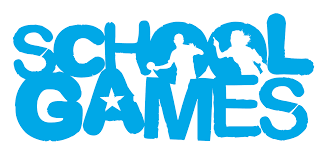 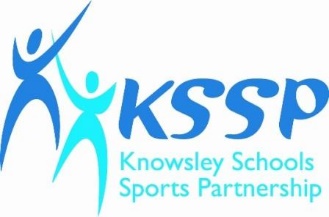 PRIMARY INCLUSIVE SEATED VOLLEYBALL RULESPlayers must keep a part of the body between the buttocks and shouldersin contact with the floor when playing the ball.Players can play the ball with any part of their body.When serving a player must be positioned at the back of the court and their buttocksmust not touch the court, however the server’s feet, legs or hands may touch the court.Players can serve underarm, overarm or throw the ball into play. Players have two attempts to serve.The team that wins the rally, wins the point, they then serve the next point.If they lose the point the opposing team serves.A point is scored after every serve.A team rotates their position clockwise when they regain the serve.The ball must go over the net on the third touch at the latest. Players cannot make two consecutive touches.Scoring: three sets, each set the best of 11 points.If the ball hits the boundary lines it is in.A block is not counted as a touch the team still has three touches.Play continues if a ball hits the net and goes over, including the serve.